Verona Rainfall 2019               Graph showing rainfall in Verona in 2019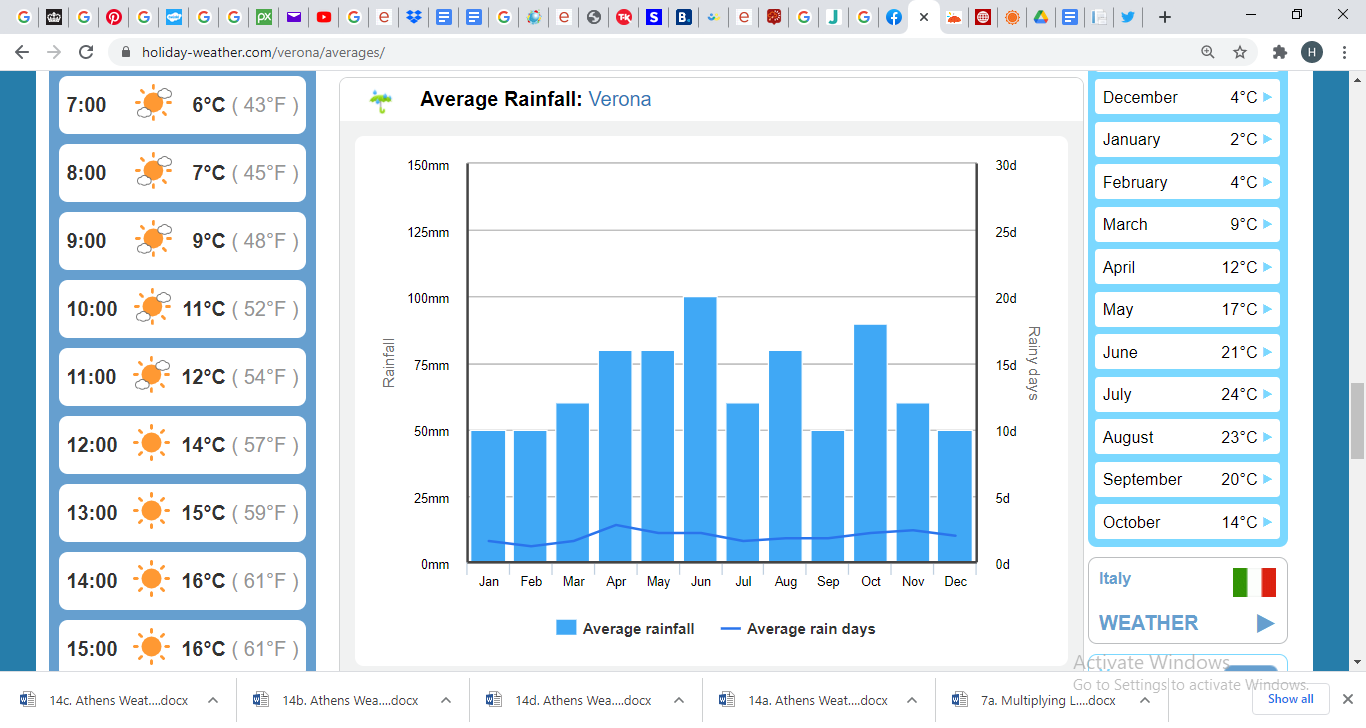 